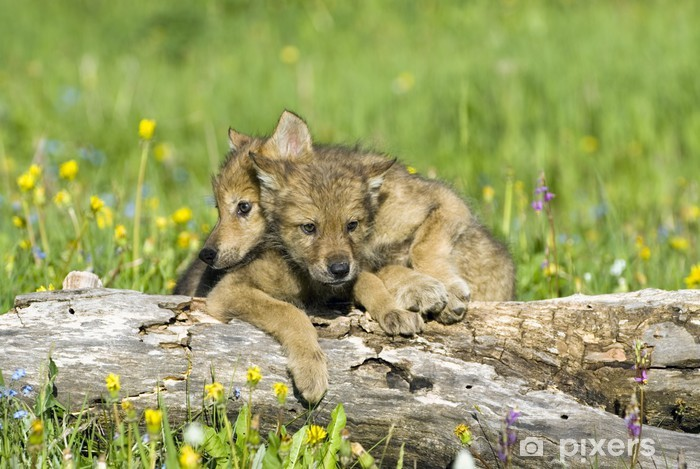 3. A	 TÝDENNÍ PLÁN 35. týden	(29. 4. – 3.5. 2024) 		   1.5. - svátekPŘEDMĚTCO BUDEME UČIT?JAK SE MI DAŘÍ?JAK ZPRACOVÁVÁME?ČESKÝ JAZYKuč. str. 80-81; 85Pracujeme s pamětnými řadami vyjmenovaných slov po B, L, M, P, S, V. Seznamuji se s VS po Z.Tvořím s VS výstižné věty.Rozlišuji homonyma. Poznám ve slovech předponu vy/vý.Opakuji učivo 2. ročníku – přehled slovních druhů.Umím vyjmenovaná slova po B, L, M, P, S, V.ČESKÝ JAZYKPS str. 39 -40PS – bílá vyjmenovaná slova str. 41PS (VS – fialový) str. 40Pracujeme s pamětnými řadami vyjmenovaných slov po B, L, M, P, S, V. Seznamuji se s VS po Z.Tvořím s VS výstižné věty.Rozlišuji homonyma. Poznám ve slovech předponu vy/vý.Opakuji učivo 2. ročníku – přehled slovních druhů.Průběžně zkouším: vyjmenovaná slova po B, L, M, P, S, V. Učím se VS po Z.Umím vyjmenovat slovní druhy a znám charakteristiku podst. jm., příd. jm., sloves a předložek.ČTENÍ,        PSANÍScénické čteníDokážu číst se správnou intonací.Scénické čtení – pracuji s textem.ČTENÍ,        PSANÍPísankaOpis textu s VS po Z.MATEMATIKAuč. str. 80-81PS str. 24-25/6,7Seznamuji se s dělením se zbytkem.Pracuji ve 100 tabulce – sudá a lichá čísla.Rýsuji kružnici. Umím zpaměti násobilku 1- 10.Fialový početník (dva sloupečky – vybrat náhodně)Bílý početník 2 - (dva sloupečky – vybrat náhodně)Bílý početník 4 - (dva sloupečky – vybrat náhodně)PRVOUKAuč. str. 54-55PS str. 52-53ŽivočichovéPoznám vybrané zástupce.Rozdělím obratlovce do tříd.U jednotlivých tříd na vybraném zástupci určím prostředí, pokryv těla, stavbu těla a dýchací orgán. ANGLICKÝ JAZYKuč. str. 42 - 43PS str. 37Unit 5 The beachSeznámím se s novou slovní zásobou.Instructions:Open your book.    Close your book. Listen.                    Clap your hands. Look.                      Stamp your feet. Sing.                      Jump.Draw.                     Wave your arms.Run.                       Turn around. Touch.                    Walk.Eat.                         Drink.Hop. Fly.                Take off.              Put on.Test: Unit 4 - Clothes